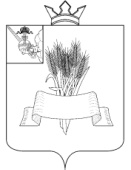 ПРЕДСТАВИТЕЛЬНОЕ СОБРАНИЕСямженского муниципального округаВологодской областиРЕШЕНИЕот 09.04.2024 № 226О внесении изменения в решение Представительного Собрания Сямженского муниципального округа от 19.01.2024 № 197Руководствуясь Уставом Сямженского муниципального округа, Представительное Собрание Сямженского муниципального округа Вологодской области РЕШИЛО:1. Внести решение Представительного Собрания Сямженского муниципального округа от 19.01.2024 № 197 «О порядке и условиях предоставления в 2024 году меры социальной поддержки в виде предоставления единовременной денежной выплаты» (с последующими изменениями и дополнениями), следующее изменение:1.1. В пункте 1 слова «305,0 тыс. рублей» заменить словами «405, тыс. рублей».2. Настоящее решение вступает в силу со дня официального опубликования и распространяется на правоотношения, возникшие с гражданами, заключившими контракт на прохождение военной службы в Вооруженных силах РФ с 18 марта 2024 года.3. Настоящее решение подлежит размещению на официальном сайте Сямженского муниципального округа https://35syamzhenskij.gosuslugi.ru в информационно-телекоммуникационной сети Интернет и опубликованию в газете «Восход».Председатель Представительного Собрания Сямженского муниципального округаВологодской области   О.Н.ФотинаГлава Сямженского муниципального округа Вологодской областиС.Н.Лашков